SECTION	02 82 00ASBESTOS REMOVALPART 1   GENERAL1.01	SCOPE OF WORKA.	This asbestos abatement Project will consist of the removal and disposal of asbestos containing materials (ACM) and presumed asbestos containing materials (PACM) at XXX(Name of facility, building ID(s), address, project name and number). B.	The work shall include but not be limited to the removal of the following materials:C.	The Contractor shall be aware of all conditions of the Project and is responsible for verifying quantities and locations of all Work to be performed.  Failure to do so shall not relieve the Contractor of its obligation to furnish all labor and materials necessary to perform the Work. D.	All Work shall be performed in strict accordance with the Project Documents and all governing codes, rules, and regulations.  Where conflicts occur between the Project Documents and applicable codes, rules, and regulations, the more stringent shall apply.E.	Working hours shall be as required and approved by the Owner.  Asbestos abatement activities including, but not limited to, work area preparation, gross removal activities, cleaning activities, waste removal, etc. may need to be performed during ‘off-hours’ (including nights and weekends).  In addition, multiple mobilizations may be required to perform the work identified in this project.  The Contractor shall coordinate and schedule all Work with the facility and Owner’s representative.1.02	SPECIAL JOB CONDITIONSA.	Any special job conditions, including variances obtained by the Owner, are described below. 1.03	PERMITS AND COMPLIANCEA.	The Contractor shall assume full responsibility and liability for compliance with all applicable Federal, State, and local laws, rules, and regulations pertaining to Work practices, protection of Workers, authorized visitors to the site, persons, and property adjacent to the Work.B.	Perform asbestos related Work in accordance with New York State Industrial Code Rule 56 (herein referred to as Code Rule 56), 40 CFR 61, and 29 CFR 1926.  Where more stringent requirements are specified, adhere to the more stringent requirements.C.	The Contractor must maintain current licenses, permits and certifications pursuant to New York State Department of Labor and Department of Environmental Conservation for all Work related to this Project, including the removal, handling, transport, and disposal of asbestos containing materials.  D.	The Contractor must have and submit proof upon request that any persons employed by the Contractor to engage in or supervise Work on any asbestos Project have a valid NYS asbestos handling certificate pursuant to Code Rule 56.E.	The Contractor shall comply fully with any Variance secured from regulatory agencies by the Owner in the performance of the Work.  Any Variance applications previously submitted are included as an appendix of this specification.  F.	The Contractor shall be responsible for obtaining all other Variances as may be required for the Project or as requested by the Owner.  Approval of the Owner is required prior to submission of a Variance application to any regulatory agency. Failure to obtain Owner approval may result in Owner not permitting variance to be used on the project.G.	The Contractor shall be responsible for compliance with The New York State Uniform Fire Prevention and Building Code, or its successor during all Work at the site.H.	Failure to adhere to the Project Documents shall constitute a breach of the Contract and the Owner shall have the right to and may terminate the Contract provided, however, the failure of the Owner to so terminate shall not relieve the Contractor from future compliance.1.04	SUBMITTALSA.	Pre-Work Submittals:  Within 7 days prior to the pre-construction conference, the Contractor shall submit 3 copies of the documents listed below, with 1 copy going directly to the DASNY Code Compliance Unit for review and approval prior to the commencement of asbestos abatement activities:Contractor license issued by New York State Department of Labor.2.	A list of Projects performed within the past two (2) years including the dollar value of all Projects.  Provide Project references to include Owner, consultant, and air monitoring firm's name, contact persons, address, and phone number.3.	Progress Schedule:a.	Show the complete sequence of abatement activities and the sequencing of Work within each building or building section.  b.	Show the dates for the beginning and completion of each major element of Work including substantial completion dates for each Work Area, building, or phase.4.	Project Notifications:  As required by Federal and State regulatory agencies together with proof of transmittal (i.e. certified mail return receipt).5.	Building Occupant Notification: As required by regulatory agencies.   6.	Abatement Work Plan:  Provide plans that clearly indicate the following:a.	All Work Areas/containments numbered sequentially.b.	Locations and types of all decontamination enclosures.c.	Entrances and exits to the Work Areas/containments.d.	Type of abatement activity/technique for each Work Area/containment.e.	Number and location of negative air units and exhaust.  Also provide calculations for determining number of negative air pressure units.f.	Location of water and electrical connections to building services.g.	Waste transport routes through the building to the waste storage container. Disposal Site/Landfill Permit from applicable regulatory agency.NYS Department of Environmental Conservation Waste Transporter Permit.  B.	On-Site Submittals: Refer to Part 3.01.C & D for all submittals, documentation, and postings required to be maintained on-site during abatement activities.C.	Project Close-out Submittals: Within 30 days of the completion of each abatement phase, the Contractor shall submit one hard copy of the documents listed below to DASNY Code Compliance and one copy to the environmental consultant for review and approval prior to Contractor’s final payment.  Once DASNY Code Compliance approves the close-out submittal, the Contractor shall provide three sets of the approved close-out documents (double-sided and bound) to DASNY Project Management, including one set to be distributed to the facility. All waste disposal shipment records and disposal logs(Original waste shipment records shall be sent to DASNY Code Compliance).  OSHA compliance air monitoring records conducted during the Work.Daily progress log, including the entry/exit log. Provide the Contractor’s Acknowledgement Statement (Appendix C) that lists all Workers used in the performance of the Project, including name and NYS DOL certification number.   The Statement shall be notarized (Original notarized statement shall be sent to DASNY Code Compliance). Disposal Site/Landfill Permit from applicable regulatory agency.Project notifications, amended notifications, Variances.  1.05	PRE-CONSTRUCTION CONFERENCEA.	Prior to start of preparatory Work under this Contract, the Contractor shall attend a pre-construction conference attended by Owner, Facility Personnel, and Environmental Consultant.  B.	Agenda for this conference shall include but not necessarily be limited to:1.	Contractor's scope of Work, Work plan, and schedule to include number of workers and shifts.2.	Contractor's safety and health precautions including protective clothing and equipment and decontamination procedures.3.	Environmental Consultant's duties, functions, and authority. 4.	Contractor's Work procedures including:a.	Methods of job site preparation and removal methods.b.	Respiratory protection.c.	Disposal procedures.d.	Cleanup procedures.e.	Fire exits and emergency procedures.5.	Contractor’s required pre-work and on-site submittals, documentation, and postings. 6.	Contractor's plan for twenty-four (24) hour Project security both for prevention of theft and for barring entry of unauthorized personnel into Work Areas.7.	Temporary utilities.8.	Handling of furniture and other moveable objects.9.	Storage of removed asbestos containing materials.10.	Waste disposal requirements and procedures, including use of the Owner supplied waste shipment record.C.	In conjunction with the conference the Contractor shall accompany the Owner and Environmental Consultant on a pre-construction walk-through documenting existing condition of finishes and furnishings, reviewing overall Work plan, location of fire exits, fire protection equipment, water supply and temporary electric tie-in.1.06	APPLICABLE STANDARDS AND REGULATIONSA.	The Contractor shall comply with the following codes and standards, except where more stringent requirements are shown or specified:B.	Federal Regulations:1.	29 CFR 1910.1001, "Asbestos" (OSHA)2.	29 CFR 1910.1200, "Hazard Communication" (OSHA)3.	29 CFR 1910.134, "Respiratory Protection" (OSHA)4.	29 CFR 1910.145, "Specification for Accident Prevention Signs and Tags" (OSHA)5.	29 CFR 1926, "Construction Industry" (OSHA)6.	29 CFR 1926.1101, "Asbestos, Tremolite, Anthophyllite, and Actinolite" (OSHA)7.	29 CFR 1926.500 "Guardrails, Handrails and Covers" (OSHA)8.	40 CFR 61, Subpart A, "General Provisions" (EPA)9.	40 CFR 61, Subpart M, "National Emission Standard for Asbestos" (EPA)10.	49 CFR 171-172, Transportation Standards (DOT)C.	 Regulations:1.	12 NYCRR, Part 56, "Asbestos", Industrial Code Rule 56 (DOL) 2.	6 NYCRR, Parts 360, 364, Disposal and Transportation (DEC) 3.	10 NYCRR, Part 73, "Asbestos Safety Program Requirements" (DOH)4.	“New York State Uniform Fire Prevention and Building Code”D.	Standards and Guidance Documents:1.	American National Standard Institute (ANSI) Z88.2-80, Practices for Respiratory Protection2.	ANSI Z9.2-79, Fundamentals Governing the Design and Operation of Local Exhaust Systems3.	EPA 560/585-024, Guidance for Controlling Asbestos Containing Materials in Buildings (Purple Book) EPA 530-SW-85-007, Asbestos Waste Management GuidanceASTM Standard E1368 “Standard Practice for Visual Inspection of Asbestos Abatement Projects”1.07	NOTICESA.	The Contractor shall provide notification of intent to commence asbestos abatement activities as indicated below.1.	At least ten (10) Working days prior to beginning abatement activities, send written notification to: Environmental Protection AgencyNational Emissions Standards for Hazardous Air Pollutants (NESHAPS) Coordinator26 Federal PlazaNew York, NY 10007 2.	At least ten (10) days prior to beginning abatement activities send written notification to:New York State Department of Labor Division of Safety and Health, Asbestos Control Program.  State Office Campus Building 12 - Room 161BB.	The Contractor is required to send notifications to regulatory agencies via electronic, mail, or package delivery service that will provide proof of delivery and receipt.C.	The Contractor shall be responsible for maintaining current project filings with regulatory agencies for the duration of the project.D.	The Contractor shall post and/or provide Building Occupant Notification at least 10 days prior to beginning abatement activities as required by Code Rule 56.  1.08	PROJECT MONITORING AND AIR SAMPLINGA.	The Owner shall engage the services of an Environmental Consultant (the Consultant) who shall serve as the Owner's Representative in regard to the performance of the asbestos abatement Project and provide direction as required throughout the entire abatement Project period.  The consultant and all subconsultants shall not have any contractual relationship with the Contractor for the duration of the asbestos project. B.	The Contractor is required to ensure cooperation of its personnel with the Consultant for the air sampling and Project monitoring functions described in this section.  The Contractor shall comply with all direction given by the Consultant during the course of the Project. C.	The Consultant shall provide the following administrative services: 1.	Review and approve or disapprove all submittals, shop drawings, schedules, and samples. 2.	Assure that all notifications to governmental agencies by the Contractor are submitted in a timely manner and are correct in content. D.	The Consultant shall staff the Project with a trained and certified person(s) to act on the Owner's behalf at the job site.  This individual shall be designated as the Abatement Project Monitor (APM).1.	The APM shall be on-site at all times the Contractor is on-site.  The Contractor shall not be permitted to conduct any Work unless the APM is on-site (except for inspection of barriers and negative air system during non-working days).2.	The APM shall have the authority to direct the actions of the Contractor verbally and in writing to ensure compliance with the Project documents and all regulations.  The APM shall have the authority to Stop Work when gross Work practice deficiencies or unsafe practices are observed, or when ambient fiber concentrations outside the removal area exceed .01 f/cc or background level.a.	Such Stop Work order shall be effective immediately and remain in effect until corrective measures have been taken and the situation has been corrected.b.	Standby time and air sample collection and analysis required to resolve the situation shall be at the Contractor's expense.3.	The APM shall provide the following services:a.	Inspection of the Contractor's Work, practices, and procedures, including temporary protection requirements, for compliance with all regulations and Project specifications.  b.	Provide abatement Project air sampling as required by applicable regulations (NYS, AHERA) and the Owner.  Sampling will include, but not be limited to background, work area preparation, asbestos handling, final cleaning, and clearance air sampling. c.	Verify daily that all Workers used in the performance of the Project are certified by the appropriate regulatory agency.d.	Monitor the progress of the Contractor's Work, and report any deviations from the schedule to the Owner.e.	Monitor, verify, and document all waste load-out operations including placement of generator and location labels on each waste container, as required by federal regulations. Verify that the Contractor is performing personal air monitoring daily, and that results are being returned and posted at the site as required.The APM shall maintain a log on site that documents all project related and Consultant and Contractor actions, activities, and occurrences.Verify landfill to be used for waste disposal with waste transporter(driver) and Contractor prior to waste trailer/dumpster leaving site.  Confirm the waste transporter firm and landfill are listed on the regulatory notifications for the project and the waste transport vehicle license number is listed on the current NYS DEC Waste Transporter permit.   4.	The following minimum inspections shall be conducted by the APM, accompanied by the Contractor’s supervisor. Additional inspections shall be conducted as required by Project conditions and/or the Owner’s direction.  Progression from one phase of Work to the next by the Contractor is only permitted with the written approval of the APM.a.	Pre-Construction Inspection:  The purpose of this inspection is to verify the existing conditions of the Work Areas and to document these conditions. b.	Pre-Commencement Inspection:  The purpose of this inspection is to verify the integrity of each containment system prior to disturbance of any asbestos containing material.  This inspection shall take place only after the Work Area is fully prepped for removal.c.	Work Inspections:  The purpose of this inspection is to monitor the Work practices and procedures employed on the Project and to monitor the continued integrity of the containment system.  Inspections within the removal areas shall be conducted by the APM during all preparation, removal, and cleaning activities at least twice every Work shift.  Additional inspections shall be conducted as warranted.d.	Pre-Encapsulation Inspection:  The purpose of this inspection is to ensure the complete removal of Asbestos Containing Material (ACM), from all surfaces in the Work Area prior to encapsulation. e.	Visual Clearance Inspection:  The purpose of this inspection is to verify that: all materials in the scope of work have been properly removed; no visible asbestos debris/residue remains; no pools of liquid or condensation remains; and all required cleanings are complete.   This inspection shall be conducted before final air clearance testing.f.	Post-Clearance Inspection:  The purpose of this inspection is to ensure the complete removal of ACM, including debris, from the Work Area after satisfactory final clearance sampling and removal of all isolation and critical barriers and equipment from the Work Area.g.	Punch List Inspection:  The purpose of this inspection is to verify the Contractor's certification that all Work has been completed as contracted and the existing condition of the area prior to its release to the Owner.E.	The Consultant shall provide abatement Project air sampling and analysis as required by applicable regulations (New York State and/or AHERA).  Sampling will include but is not limited to, background, work area preparation, asbestos handling, and final cleaning and clearance air sampling.1.	Unless otherwise required by applicable regulations, the Consultant shall have samples analyzed by Phase Contrast Microscopy (PCM).  Results shall be available within 24 hours of completion of sampling. 2.	Samples shall be collected as required by applicable regulations ( and/or AHERA) and these specifications.  If Transmission Electron Microscopy (TEM) clearance air sampling is utilized by the owner, the clearance criteria and sampling protocols must be in compliance with AHERA.  If PCM air sample analysis results exceed the satisfactory clearance criteria, then TEM analysis of the entire set of clearance air samples may be used, provided that a standard NIOSH/ELAP accepted laboratory analysis method is utilized that shall report each air sample result in fibers per cubic centimeter.  3.	If the air sampling during any phase of the abatement project reveals airborne fiber levels at or above .01 fibers/cc or the established background level, whichever is greater, outside the regulated Work Area, Work shall stop immediately and corrective measures required by Code Rule 56 shall be initiated.  Notify DASNY project personnel as well as all employers and occupants in adjacent areas.  The Contractor shall bear the burden of any and all costs incurred by this delay.4.	The Environmental Consultant shall submit copies of all elevated air sampling results collected during abatement and all elevated final air clearance results to the Commissioner of Labor, as required by regulation. 1.09	CONTRACTOR AIR SAMPLINGA.	In addition to the requirements of OSHA 1926.1101, the Contractor shall be required to perform personal air monitoring every Work shift in each Work Area during which abatement activities occur in order to determine that appropriate respiratory protection is being worn and utilized.B.	The Contractor shall conduct air sampling that is representative of both the 8-hour time weighted average and 30-minute short-term exposures to indicate compliance with the permissible exposure and excursion limits.C.	The Contractor's laboratory analysis of air samples shall be conducted by an NYS DOH ELAP approved laboratory.  The consultant shall not collect or analyze the Contractor’s air samples.D.	Results of personnel air sample analyses shall be available, verbally, within twenty-four (24) hours of sampling and shall be posted upon receipt.  Written laboratory reports shall be delivered and posted at the Work site within five (5) days.  Failure to comply with these requirements may result in all work being stopped until compliance is achieved. 1.10	PROJECT SUPERVISORA.	The Contractor shall designate a full-time Project Supervisor who shall meet the following qualifications: 1.	The Project Supervisor shall hold  certification as an Asbestos Supervisor.  2.	The Project Supervisor shall meet the requirements of a "Competent Person" as defined by OSHA 1926.1101 and shall have a minimum of one year experience as a supervisor. 3.	The Project Supervisor must be able to speak, read, and write English fluently, as well as communicate in the primary language of the Workers.B.	If the Project Supervisor is not on-site at any time whatsoever, all Work shall be stopped.  The Project Supervisor shall remain on-site until the Project is complete.  The Contractor may not remove the Project Supervisor from the Project without the written consent of the Owner and the Environmental Consultant; however the Project Supervisor shall be removed from the Project if so requested by the Owner. C.	The Project Supervisor shall maintain the bound Daily Project Log and the entry/exit logs as required by New York State Department of Labor and section 2.03 of the specifications and the Waste Disposal Log (Appendix B) required by section 4.03 of the specifications.D.	The Project Supervisor shall be responsible for the performance of the Work and shall represent the Contractor in all respects at the Project site.  The Supervisor shall be the primary point of contact for the Asbestos Project Monitor.1.11	MEDICAL REQUIREMENTSA.	Before exposure to airborne asbestos fibers, provide Workers with a comprehensive medical examination as required by 29 CFR 1910.1001, and 29 CFR 1926.1101.1.	This examination is not required if adequate records show the employee has been examined as required by 29 CFR 1910.1001, and 29 CFR 1926.1101 within the past year.2.	The same medical examination shall be given on an annual basis to employees engaged in an occupation involving potential disturbance of asbestos fibers.1.12	TRAININGA.	As required by applicable regulations, prior to assignment to asbestos Work instruct each employee with regard to the hazards of asbestos, safety and health precautions, and the use and requirements of protective clothing and equipment.B.	Establish a respirator program as required by ANSI Z88.2 and 29 CFR 1910.134, and 29 CFR 1926.1101.  Provide respirator training and fit testing.1.13	RESPIRATORY PROTECTIONA.	Select respirators from those approved by the National Institute for Occupational Safety and Health (NIOSH). B.	Respirators shall be individually fit-tested to personnel under the direction of an Industrial Hygienist on a yearly basis.  Fit-tested respirators shall be permanently marked to identify the individual fitted, and use shall be limited to that individual.  C.	Where fiber levels permit, and in compliance with regulatory requirements, Powered Air Purifying Respirators (PAPR) are the minimum allowable respiratory protection permitted to be utilized during gross removal operations of OSHA Class I or OSHA Class II friable ACM.D.	No respirators shall be issued to personnel without such personnel participating in a respirator training program.E.	High Efficiency Particulate Air (HEPA) respirator filters shall be approved by NIOSH and shall conform to the OSHA requirements in 29 CFR 1910.134 and 29 CFR 1926.1101.F.	A storage area for respirators shall be provided by the Contractor in the clean room side of the personnel decontamination enclosure where they will be kept in a clean environment.G.	The Contractor shall provide and make available a sufficient quantity of respirator filters so that filter changes can be made as necessary during the work day.  H.	Filters used with negative pressure air purifying respirators shall not be used any longer than one eight (8) hour work day. Any loose respirator filters found within the regulated area, must be disposed of as asbestos waste.I.	Any authorized visitor, Worker, or supervisor found in the Work Area not wearing the required respiratory protection shall be removed from the Project site and not be permitted to return.J.	The Contractor shall have at least two (2) Powered Air Purifying Respirators stored on site designated for authorized visitors use.  Appropriate respirator filters for authorized visitors shall be made available by the Contractor.1.14	DELIVERY AND STORAGEA.	Deliver all materials to the job site in original packages with containers bearing manufacturer's name and label.B.	Store all materials at the job site in a suitable and designated area.1.	Store materials subject to deterioration or damage away from wet or damp surfaces and under cover.Protect materials from unintended contamination and theft.Storage areas shall be kept clean and organized. C.	Remove damaged or deteriorated materials from the job site.  Materials contaminated with asbestos shall be disposed of as asbestos debris as herein specified.  This includes unused Contractor supplies located in the regulated work area.1.15	TEMPORARY UTILITIESA.	Shut down and lock out all electrical power to the asbestos Work Areas, including lighting circuits.  Any electrical power passing through the Work Areas that can’t be shut down due to health and safety reasons, shall be protected as per the requirements of Industrial Code Rule 56 and shall not be utilized within the work area.B.	Provide temporary 120-240 volt, single phase, three wire, 100 amp electric service with Ground Fault Circuit Interrupters (GFCI) for all electric requirements within the asbestos Work Area.1.	Where available, obtain from Owner's existing system.  Otherwise provide power from other sources (i.e. generator). 2.	Provide temporary wiring and "weatherproof" receptacles in sufficient quantity and location to serve all HEPA equipment and tools.3.	Provide wiring and receptacles as required by the Environmental Consultant for project monitoring and air sampling equipment (pumps, fans, leaf blowers, etc.).4.	All power to the Work Area shall be brought in from outside the area through GFCI's at the source.C.	Provide temporary lighting with "weatherproof" fixtures for all Work Areas including decontamination chambers.1.	The entire Work Area shall be kept illuminated at all times.2.	Provide lighting as required by the Environmental Consultant for the purposes of performing required inspections. D.	All temporary devices and wiring used in the Work Area shall be capable of decontamination procedures including HEPA vacuuming and wet-wiping.E.	Utilize domestic water service, if available, from Owner's existing system.  Provide hot water heaters with sufficient capacity to meet Project demands. PART 2   PRODUCTS2.01	PROTECTIVE CLOTHINGA.	Provide personnel utilized during the Project with disposable protective whole body clothing, head coverings, gloves and foot coverings. Provide disposable plastic or rubber gloves to protect hands.  Cloth gloves may be worn inside the plastic or rubber for comfort, but shall not be used alone.  Make sleeves secure at the wrists and make foot coverings secure at the ankles by the use of tape, or provide disposable coverings with elastic wrists or tops.B.	Provide sufficient quantities of protective clothing to assure a minimum of four (4) complete disposable outfits per day for each individual performing abatement Work.C.	Eye protection and hard hats shall be provided and made available for all personnel entering any Work Area.D.	Authorized visitors shall be provided with suitable protective clothing, headgear, eye protection, and footwear whenever they enter the Work Area.2.02	SIGNS AND LABELSA.	Provide warning signs and barrier tapes at all approaches to asbestos Work Areas.  Locate signs at such distance that personnel may read the sign and take the necessary protective steps required before entering the area.1.	Provide danger signs in vertical format conforming to 29 CFR 1926.1101, minimum 20" x 14" displaying the following legend.DANGERASBESTOSMAY CAUSE CANCERCAUSES DAMAGE TO LUNGSAUTHORIZED PERSONNEL ONLYWEAR RESPIRATORY PROTECTION ANDPROTECTIVE CLOTHING IN THIS AREA2.	Provide 3" wide yellow barrier tape printed with black lettered, "DANGER ASBESTOS REMOVAL".  Locate barrier tape across all corridors, entrances and access routes to asbestos Work Area.  Install tape 3' to 4' AFF.B.	Provide asbestos danger labels affixed to all asbestos materials, scrap, waste, debris and other products contaminated with asbestos.1.	Provide asbestos danger labels of sufficient size to be clearly legible, displaying the following legend:DANGERCONTAINS ASBESTOS FIBERSMAY CAUSE CANCERCAUSES DAMAGE TO LUNGSDO NOT BREATHE DUSTAVOID CREATING DUST2.	Provide the following asbestos labels, of sufficient size to be clearly legible, for display on waste containers (bags or drums) which will be used to transport asbestos contaminated material in accordance with United States Department of Transportation 49 CFR Parts 171 and 172: (Note: Include “RQ” for friable asbestos waste only.)RQ, NA2212, (WASTE) ASBESTOS, 9, PGIII3.	Generator identification information shall be affixed to each waste container or any packaging used to containerize asbestos waste indicating the following printed in indelible ink: Generator Name Facility Name Facility AddressDate 2.03	DAILY PROJECT LOG & WORK AREA ENTRY/EXIT LOGA.	Provide a bound Daily Project Log.  The log shall contain on title page the Project name; name, address and phone number of Owner; name, address and phone number of Environmental Consultant; name, address and phone number of Abatement Contractor; emergency numbers including, but not limited to local Fire/Rescue department and all other New York State Department of Labor requirements.B.	All entries into the log shall be made in non-washable, permanent ink and such pen shall be strung to or otherwise attached to the log to prevent removal from the log-in area.  Under no circumstances shall pencil entries be permitted.C.	All persons entering and exiting the Work Area shall sign the entry/exit log and include name, certification number, and time.D.	The Project Supervisor shall document all Work performed daily and note all inspections required by Code Rule 56, i.e. testing and inspection of barriers and enclosures.2.04	SCAFFOLDING AND LADDERSA.	Provide all scaffolding and/or staging as necessary to accomplish the Work of this Contract.  Scaffolding may be of suspension type or standing type such as metal tube and coupler, tubular welded frame, pole or outrigger type or cantilever type.  The type, erection and use of all scaffolding and ladders shall comply with all applicable OSHA construction industry standards.B.	Provide scaffolding and ladders as required by the Environmental Consultant for the purposes of performing required inspections.2.05	SURFACTANT (AMENDED WATER)A.	Wet all asbestos-containing materials prior to removal with surfactant mixed and applied in accordance with manufacturer's printed instructions.2.06	ENCAPSULANTA.	Encapsulant shall be tinted or pigmented so that application when dry is readily discernible. B.	The encapsulant solvent or vehicle shall not contain a volatile hydrocarbon.2.07	WASTE DISPOSAL BAGS, DRUMS, AND CONTAINERSA.	Provide 6 mil polyethylene disposal bags printed with asbestos caution labels.  Bags shall also be imprinted with U.S. Department of Transportation required markings. B.	Provide 30 or 55 gallon capacity fiber, plastic, or metal drums capable of being sealed air and water tight if asbestos waste has the potential to damage or puncture disposal bags.  Affix asbestos caution labels on lids and at one-third points around drum circumference to assure ready identification.C.	Containers and bags must be labeled accordance with 40 CFR Part 61 NESHAPS and Code Rule 56.  When the bags/containers are moved to the holding area, lockable trailer, or lockable hardtop dumpster from the waste decontamination system washroom, each bag/container must also be appropriately labeled with the date  moved  in waterproof markings. D.	Labeled ACM waste containers or bags shall not be used for non-ACM waste or trash.  Any material placed in labeled containers or bags, whether turned inside out or not shall be handled and disposed of as ACM waste.2.08	HEPA VACUUM EQUIPMENTA.	All vacuuming performed under this contract shall be performed with High Efficiency Particulate Air (HEPA) filter equipped industrial vacuums conforming to ANSI Z9.2.2.09	POWER TOOLSA.	Any power tools used to drill, cut into, or otherwise disturb asbestos material shall be manufacturer equipped with HEPA filtered local exhaust ventilation.2.10	FIRE RETARDANT PLASTIC SHEETINGA.	All polyethylene (plastic) sheeting used on the Project (including but not limited to sheeting used for critical and isolation barriers, fixed objects, walls, floors, ceilings, waste container) shall be at least 6 mil fire retardant sheeting.B.	Decontamination enclosure systems shall utilize at least 6 mil opaque fire retardant plastic sheeting.  At least 2 layers of 6 mil reinforced fire retardant plastic sheeting shall be used for the flooring.PART 3   EXECUTION3.01	GENERAL REQUIREMENTSA.	Should visible emissions or water leaks be observed outside the Work Area, immediately stop Work and institute emergency procedures per Code Rule 56.  Should there be elevated fiber levels outside the Work Area, immediately stop Work, institute emergency procedures per Code Rule 56, and notify all employers and occupants in adjacent areas.  All costs incurred in decontaminating such non-Work Areas and the contents thereof shall be borne by the Contractor, at no additional cost to the Owner.B.	Valid NYS DOL Asbestos Handler certification cards shall be on site prior to admittance of any Contractor’s employees to the asbestos Work Area.  C.	The following submittals, documentation, and postings shall be maintained on-site by the Contractor during abatement activities at a location approved by the Abatement Project Monitor:1.	Valid Contractor handling license issued by New York State Department of Labor.2.	NYS DOL Asbestos Handler certification cards for each person employed in the removal, handling, or disturbance of asbestos.3.	Daily OSHA personal air monitoring results.4.	NYS Department of Health ELAP certification for the laboratory that will be analyzing the OSHA personnel air samples.5.	NYS Department of Environmental Conservation Waste Transporter Permit.  6.	Project documents (specifications and drawings.)7.	Notifications, Variances, Approved Work Plan.  Ensure that the most up-to-date notifications and Variances are on-site.8. 	Applicable regulations.9. 	Safety Data Sheets of supplies/chemicals used on the Project.10.	Disposal Site/Landfill Permit from applicable regulatory agency. 11.	List of emergency telephone numbers. 12.	Magnahelic manometer semi-annual calibration certification.13.	Waste Disposal Log.14.	Daily Project Log.15.	Entry/Exit Logs.D.	The following documentation shall be maintained on-site by the Abatement Project Monitor during abatement activities:1.	Valid Contractor handling license issued by New York State Department of Labor.2.	Air Sample Log.3.	Air sample results.4.	Project Monitor Daily Log5.	Asbestos Survey Report. 6.	A copy of ASTM Standard E1368 “Standard Practice for Visual Inspection of Asbestos Abatement Projects.”7.	Calibration chart for rotometer(s) used on-site.E.	The Work Area must be vacated by building occupants prior to decontamination enclosure construction and Work Area preparation. F.	All demolition necessary to access asbestos containing materials for removal must be conducted within negative pressure enclosures by licensed asbestos handlers.  Demolition debris may be disposed of as construction and demolition debris provided the Abatement Project Monitor determines that it is not contaminated with asbestos and there has been no disturbance of ACM within the enclosure.  If the demolition debris is determined to be contaminated or ACM has been disturbed, it must be disposed of as asbestos waste.  3.02	PERSONNEL DECONTAMINATION ENCLOSUREA.	Provide personnel decontamination enclosure contiguous to the Work Area or as per Variance.  The decontamination enclosure shall be attached to the Work Area and not located within it unless isolation barriers are installed.  If the decontamination chamber is accessible to the public it shall be fully framed, sheathed, and lockable to prevent unauthorized entry.B.	Access to the Work Area will be from the clean room through an air-lock to the shower and through an air lock to the equipment room.  Each airlock shall be a minimum of three feet from door to door.  Additional air locks shall be provided as required by Code Rule 56 for remote decontamination enclosures. C.	The decontamination enclosure ceiling and walls shall be covered with one layer of opaque 6 mil fire retardant plastic sheeting.  Two layers of reinforced fire retardant plastic sheeting shall be used to cover the floor.D.	The entrance to the clean room shall have a lockable door with adequate small openings for Work Area make-up air.  Provide suitable lockers for storage of Worker's street clothes.  Storage for respirators along with replacement filters and disposable towels shall also be provided.E.	Provide a temporary shower with individual hot and cold water supplies and faucets.  Provide a sufficient supply of soap and shampoo.  There shall be one shower for every six Workers.  The shower room shall be constructed in such a way so that travel through the shower chamber shall be through the shower.  The shower shall not be able to be bypassed.F.	Shower water shall be drained, collected and filtered through a system with at least a 5.0 micron particle size collection capability containing a series of several filters with progressively smaller pore sizes to avoid rapid clogging of the system.  The filtered waste water shall then be discharged in accordance with applicable codes and the contaminated filters disposed of as asbestos waste.G.	The equipment room shall be used for the storage of tools and equipment.  A walk-off pan filled with water shall be located in the Work Area outside the equipment room for Workers to clean foot coverings when leaving the Work Area.  A labeled 6 mil plastic ACM waste bag for collection of contaminated clothing shall be located in this room.H.	The personal decontamination enclosure shall be cleaned and disinfected minimally at the end of each Work shift and as otherwise directed by the Asbestos Project Monitor.3.03	WASTE DECONTAMINATION ENCLOSUREA.	Provide a waste decontamination enclosure contiguous to the Work area.  The decontamination enclosure shall be attached to the Work Area and not located within it unless isolation barriers are installed.  If the decontamination chamber is accessible to the public it shall be fully framed, sheathed, and lockable to prevent unauthorized entry. B.	The waste decontamination enclosure system shall consist of a holding area, air lock and washroom.  The airlock shall be a minimum of three feet from door to door.  The entrance to the holding area shall have a lockable door.C.	The decontamination enclosure ceiling and walls shall be covered with one layer of opaque 6 mil fire retardant plastic sheeting on walls and ceiling.  Two layers of reinforced fire retardant plastic sheeting shall be used to cover the floor.D.	Where there is only one egress from the Work Area, the holding area of the waste decontamination enclosure system may branch off from the personnel decontamination enclosure equipment room, which then serves as the waste wash room.E.	The waste wash room water shall be drained, collected, and filtered through a system with at least a 5.0 micron particle size collection capability containing a series of several filters with progressively smaller pore sizes to avoid rapid clogging of the system.  The filtered waste water shall then be discharged in accordance with applicable codes and the contaminated filters disposed of as asbestos waste.F.	In small asbestos Projects where only one egress from the Work Area exists, the shower room may be used as a waste washroom.  In this instance, the clean room shall not be used for waste storage, but shall be used for waste transfer to carts, which shall immediately be removed from this enclosure.3.04	WORK AREA ENTRY AND EXIT PROCEDURESA.	Access to and from the asbestos Work Area is permitted only through the personnel decontamination enclosure unless otherwise stipulated in a Site Specific Variance.B.	Workers shall sign the entry/exit log upon every entry and exit.C.	The following procedures shall be followed when entering the Work Area: 1.	Before entering the Work Area, Workers shall proceed to the clean room, remove all street clothes, and don protective clothing, equipment, and respirators.  2.	Workers shall proceed from the clean room through the shower room and the equipment room and into the Work Area. D.	The following procedures shall be followed when exiting the Work Area: 1.	Before leaving the Work Area, gross asbestos contamination will be removed by brushing, wet cleaning and/or HEPA vacuuming, followed by use of the walk-off pan.2.	In the equipment room, Workers shall remove disposable clothing, but not respirators, and shall place clothing in plastic disposal bags for disposal as contaminated debris prior to entering the shower room.  Reusable equipment shall be removed and stored in the equipment room (e,g, work boots).3.	Workers shall shower thoroughly while wearing respirators, then wash respirator with soap and water prior to removal.4.	Upon exiting the shower, Workers shall enter the clean room and don new disposable clothing if the Work shift is to continue or street clothes to exit area.  Under no circumstances shall Workers enter public non-Work Areas in disposable protective clothing.  E.	If remote decontamination enclosures are permitted by Code Rule 56 or a Site Specific Variance, workers shall wear two disposable suits for all phases of Work.  Workers exiting the work area shall HEPA vacuum the outer suit, enter the airlock, remove the outer suit and then place it back into the Work Area.  A clean second suit shall be donned before exiting the airlock and proceeding to the decontamination enclosure or another work area via the designated pathway required by Code Rule 56.  3.05	WORK AREA PREPARATIONA.	Asbestos danger signs shall be posted at all approaches to the asbestos Work Area.  Post all emergency exits as emergency exits only on the Work Area side, post with asbestos caution signs on the non-Work Area side.  Provide all non-Work Area stairs and corridors accessible to the asbestos Work Area with warning tapes at the base of stairs and beginning of corridors.  Warning tapes shall be in addition to caution signs.B.	Shut down and lock out the building heating, ventilating, and air conditioning systems.  Electrical systems and circuits shall also be shut down unless permitted to remain active per Code Rule 56 and appropriately protected and labeled.  Existing lighting sources shall not be utilized.  Provide temporary electric power and lighting as specified herein.C.	All non-ACM surfaces and objects within the Work Area shall be pre-cleaned using HEPA vacuuming and/or wet-wiping methods.  Dry sweeping and any other methods that raise dust shall be prohibited.  ACM shall not be disturbed during pre-cleaning.D.	Movable objects within the Work Area shall be HEPA vacuumed and/or wet-wiped and removed from the Work Area.E.	All non-movable equipment in the Work Area shall be completely covered with 2 layers of fire retardant plastic sheeting, at least 6 mil in thickness, and secured in place with duct tape and/or spray adhesive.  Active Fire Protection System components in the Work Area shall not be covered with fire retardant plastic sheeting or any other obstruction.F.	Provide enclosure of the asbestos Work Area necessary to isolate it from unsealed areas of the building in accordance with the approved asbestos Work plan and as specified herein.G.	Provide critical barriers by sealing off all openings including but not limited to operable windows and skylights, doorways, diffusers, grills, electrical outlets and boxes, doors, floor drains, and any other penetrations to surfaces in the Work Area enclosure, using 2 layers of at least 6 mil fire retardant plastic sheeting.   H.	Provide isolation barriers by installing temporary framing and sheathing at openings larger than 32 square feet forming the limits of the asbestos Work Area.  Sheathing thickness must be a minimum of 3/8 inch and all sheathing shall be caulked and the Work Area side sealed with two layers of 6 mil fire retardant plastic sheeting.  Isolation barriers in stairwells and at work area egress locations shall not be covered with sheathing, only two layers of 6 mil fire retardant plastic sheeting.I.	Isolation barriers shall be installed at all elevator openings in the Work Area.  .Elevators running through the regulated abatement work area shall be shut down or isolated as per Code Rule 56. Elevator controls shall be modified so that elevators bypass the Work AreaJ.	Provide two independent layers of 6 mil fire retardant plastic sheeting over all floor, wall, and ceiling surfaces.  Isolation barriers shall also be covered with two independent layers (for a total of four layers).  Sheeting shall be secured  with duct tape.  All joints in fire retardant plastic sheeting shall overlap 12" minimum.  Carpeting left in place shall be covered with 3/8 inch plywood sheathing prior to plasticizing. K.	Unless otherwise specified for removal, the Contractor shall either protect all fiberglass insulation on piping, ductwork, tanks, etc. in the Work Area using two layers of six mil fire retardant plastic sheeting or remove the insulation as asbestos containing waste.  If the Contractor elects to remove the fiberglass insulation as asbestos-contaminated, he/she shall be responsible for reinsulation if reinsulation of removed insulations is part of the Contract or Project.L.	Frame out emergency exits from Work Area.  Provide double layer 6 mil fire retardant plastic sheeting and tape seal opening. Post as emergency exits only and tape utility knife to the Work Area side of each exit.  Within the Work Area, mark the locations and directions of emergency exits throughout the Work Area using exit signs and/or duct tape.M.	Remove all items attached to or in contact with ACM only after the Work Area enclosure is in place. HEPA vacuum and wet wipe with amended water all items prior to their removal from the Work Area and before the start of asbestos removal operations.  N.	Suspended ceiling tiles shall only be removed after Work Area preparation is complete.  If possible, non-contaminated ceiling tiles shall be HEPA vacuumed and removed from the Work Area before asbestos removals begin. Contaminated ceiling tiles shall be disposed of as asbestos waste.3.06 	NEGATIVE AIR PRESSURE FILTRATION SYSTEMA.	Provide a portable asbestos filtration system that develops a minimum pressure differential of negative 0.02 in. of water column within all full enclosure areas relative to adjacent unsealed areas and that provides a minimum of 4 air changes per hour in the Work Area during abatement and 6 air changes for non-friable flooring and/or mastic removal.  B.	Such filtration systems must be made operational after critical and isolation barriers are installed but before wall, floor, and ceilings are plasticized and shall be operated 24 hours per day during the entire Project until the final cleanup is completed and satisfactory results of the final air samples are received from the laboratory. C.	The system shall include a series of pre-filters and filters to provide High Efficiency Particulate Air (HEPA) filtration of particles down to 0.3 microns at 100% efficiency and below 0.3 microns at 99.9% efficiency.  Provide sufficient replacement filters to replace pre-filters every 2 hours, secondary pre-filters every 24 hours, and primary HEPA filters every 600 hours (25 continuous days) of operation.  HEPA filter sides shall be marked with installation date during all new HEPA filter installations on project.D.	A minimum of one additional filtration unit of at least the same capacity as the primary unit(s) shall be installed and fully functional to be used during primary unit (s) filter changing and in case of primary failure.  E.	At no time will the unit exhaust indoors, within 15 feet of a receptor, including but not limited to windows and doors, or adversely affect the air intake of the building.  Exhaust ducting shall not exceed 25’ in length, except as allowed by Industrial Code Rule 56.  Provide construction fencing at ground level exhaust termination locations per Code Rule 56.  F.	Upon electric power failure or shut-down of any filtration unit, all abatement activities shall stop immediately and only resume after power is restored and all filtration units are fully operating.  For shut-downs longer than one hour, all openings into the Work Area, including the decontamination enclosures, shall be sealed. G.	For all OSHA Class I removal Work Areas, the Contractor shall provide a manometer to verify negative air pressure.  Manometers shall be read twice daily and recorded within the Daily Project Log.  H.	There shall be at least a 4 hour settling period after the Work Area is fully prepared and the negative filtration units have been started to ensure integrity of the barriers.  I.	Once installed and operational, the Contractor’s Supervisor shall conduct daily inspections of the Work Area to insure the airtight integrity of the enclosure and operation of the negative air system.  Findings shall be recorded within the Daily Project Log.  Inspections shall also be conducted on days when no abatement activities are in progress per Code Rule 56 (i.e. weekends). 3.07	REMOVAL OF ASBESTOS CONTAINING MATERIALSA.	Asbestos-containing materials shall be removed in accordance with the Contract Documents and the approved Asbestos Work Plan.  Only one type of ACM shall be abated at a time within a Work Area.  Where there are multiple types of ACM requiring abatement, Code Rule 56 procedures for sequential abatement shall be followed.  B.	Sufficiently wet asbestos materials with a low pressure, airless fine spray of surfactant to ensure full penetration prior to material removal.  Re-wet material that does not display evidence of saturation.C.	One Worker shall continuously apply amended water while ACM is being removed.D.	Perform cutting, drilling, abrading, or any penetration or disturbance of asbestos containing material in a manner to minimize the dispersal of asbestos fibers into the air.  Use equipment and methods specifically designed to limit generation of airborne asbestos particles.  All power operated tools used shall be provided with manufacturer HEPA equipped filtered local exhaust ventilation, as required by regulation. E.	Upon removal of ACM from the substrate, the newly exposed surfaces shall be HEPA vacuumed and/or wet cleaned.  Surfaces must be thoroughly cleaned using necessary methods and any required solvents to completely remove any adhesive, mastic, etc. F.	All removed material shall be placed into 6 mil plastic disposal bags or other suitable container upon detachment from the substrate.  Cleanup of accumulations of loose debris or waste shall be performed whenever there is enough accumulation to fill a single bag or container and minimally at the end of each workshift.  G.	Large components shall be wrapped in two layers of 6 mil fire retardant plastic sheeting.  Sharp components likely to tear disposal bags shall be placed in fiber drums or boxes and then wrapped with sheeting.H.	Power or pressure washers are not permitted for asbestos removal or clean-up procedures unless approved in a Site Specific Variance and allowed by owner.I.	All open ends of pipe and duct insulation not scheduled for removal shall be encapsulated using lag cloth.J.	All construction and demolition debris determined by the Environmental Consultant to be contaminated with asbestos shall be handled and disposed of as asbestos waste.The use of metal shovels, metal dust pans, etc. are not permitted inside the work area.  3.08	EQUIPMENT AND WASTE CONTAINER DECONTAMINATION AND REMOVAL PROCEDURESA.	External surfaces of contaminated containers and equipment shall be cleaned by wet cleaning and/or HEPA vacuuming in the Work Area before moving such items into the waste decontamination enclosure system airlock by persons assigned to this duty.  The persons in the Work Area shall not enter the airlock.  No gross removal operations are permitted when waste transfer is in progress.  B.	The containers and equipment shall be removed from the airlock by persons stationed in the washroom during waste removal operations.  The external surfaces of containers and equipment shall be cleaned a second time by wet cleaning.C.	The cleaned containers of asbestos material and equipment are to be dried of any excessive pooled or beaded liquid, placed in uncontaminated 6 mil plastic bags or sheeting, as the item's physical characteristics demand, and sealed airtight.D.	The clean recontainerized items shall be moved into the airlock that leads to the holding area.  Workers in the washroom shall not enter this airlock.E.	Containers and equipment shall be moved from the airlock and into the holding area by persons dressed in clean personal protective equipment, who have entered from the holding area. F.	The cleaned containers of asbestos material and equipment shall be placed in water tight carts with doors or tops that shall be closed and secured.  These carts shall be held in the holding area until transfer to the waste container.  The carts shall be wet cleaned and/or HEPA vacuumed at least once each day.G.	The exit from the decontamination enclosure system shall be secured to prevent unauthorized entry.H.	Where the waste removal enclosure is part of the personnel decontamination enclosure, waste removal shall not occur during shift changes or when otherwise occupied.  Precautions shall be taken to prevent short circuiting and cycling of air outward through the shower and clean room.3.09	WORK AREA DECONTAMINATION, CLEANING, AND CLEARANCE PROCEDURESA.	Following completion of gross abatement and after all accumulations of asbestos waste materials have been containerized, the following decontamination procedures shall be followed unless modified by a Site Specific Variance. B.	First Cleaning:1.	All bagged asbestos waste and unnecessary equipment shall be decontaminated and removed from the Work Area.2.	All surfaces in the Work Area shall be wet cleaned, except active fire protection system components that may be damaged by water.  A wet-purpose shop vacuum may be used to pick up excess liquid, and may either be decontaminated prior to removal from the Work Area or disposed of as asbestos waste. 3.	The Abatement Project Monitor (APM) shall conduct a visual inspection of the Work Area for cleanliness and completion of abatement.4.	The Contractor shall then apply a thin coat of encapsulant to all surfaces in the Work Area that were not the subject of removal.  In no event shall encapsulant be applied to any surface that was the subject of removal prior to obtaining satisfactory air monitoring results.  Encapsulants shall be pigmented or tinted to provide an indication for completeness of coverage.  The APM  shall determine adequacy of coverage.  5.	After the encapsulant has been applied and the required waiting/settling / drying time has elapsed, the first layer of fire retardant plastic sheeting shall then be removed and bagged as asbestos waste.  C.	Second Cleaning1.	All surfaces in the Work Area shall be HEPA vacuumed and then wet cleaned.  Wet cleaning of active fire protection system components is not necessary if damage may occur.   2.	The APM shall conduct a second visual inspection of the Work Area for cleanliness.3.	After the required waiting/settling/drying time has elapsed, the second layer of fire retardant plastic sheeting shall be removed and bagged as asbestos waste.D.	Third Cleaning1.	All surfaces in the Work Area shall be HEPA vacuumed and then wet cleaned.  Wet cleaning of active fire protection system components is not necessary if damage may occur.2.	After the required waiting/settling/drying time has elapsed, the APM  shall conduct a third visual inspection of the Work Area for completeness of abatement and cleanliness.  The APM shall document the results of the visual inspection in the Project Monitor Log and Contractor’s Daily Project Log.3.	After satisfactory APM visual inspection, aggressive final clearance air sampling shall then be conducted by the Environmental Consultant provided no visible asbestos debris/residue; pools of liquid, or condensation remains. NOTE: TEM samples should be used vs. PCM if demolition or other dust-generating evolutions are taking place in adjacent areas, as evident from excessive loading.  4.	Upon receipt of satisfactory final clearance air sampling results, the negative air pressure equipment can then be shut down, and the isolation and critical barriers removed and bagged as asbestos waste.  Following this and satisfactory inspections by the project supervisor and the APM for cleanliness, the decontamination enclosures shall be removed.  E.	As a result of any visual inspection by the APM  or should air sampling results indicate high fiber levels, the Contractor will  reclean the affected areas at no additional expense to the Owner.3.10	TENT ENCLOSURESA.	Tent enclosures may only be used where specifically permitted by Code Rule 56 or a Site Specific Variance issued by the NYS Department of Labor.  B.	The Contractor shall restrict access to the immediate area where tent removal procedures are taking place using barrier tape and/or construction barriers.  Caution signs shall be posted.  C.	Remote personnel decontamination enclosures shall be constructed. Configuration shall be as required by Project size and a washroom with attached airlock shall be constructed contiguous to the tent enclosure for small and large size tent enclosure work areas.  For tent enclosures with gross abatement of friable materials, a contiguous decontamination system shall be constructed, maintained and utilized, except for minor size tent enclosure work areas where an adjacent decontamination room or area is permitted by Code Rule 56.D.	The Work Area shall be precleaned.  All objects and equipment that will remain in the restricted area during abatement shall be sealed with two layers of six mil polyethylene and tape.E.	The tent shall be a single use barrier constructed with a rigid frame and at least two layers of six mil polyethylene unless one layer of six mil polyethylene is otherwise permitted by Code Rule 56.  Tents with twenty (20) square feet or less of floor space or no gross removal of friable ACM shall be constructed of one (1) layer of six mil polyethylene and shall include walls, ceilings and a floor (except portions of walls, floors and ceilings that are the removal surface) with double folded seams.  All seams shall be sealed airtight using duct tape and/or spray adhesive.  F.	The tent shall be constructed with at least one airlock for worker/waste egress.  G.	A manometer shall be used for all OSHA Class I abatement.H.	Negative air shall be maintained at four (4) air changes per hour for non-friable and glovebag abatement tent enclosure work areas.  Eight (8) air changes shall be maintained for friable gross removal tent enclosure work areas.  In a Minor size abatement tent enclosure work area a HEPA vacuum may be used to maintain the required air changes.   I.	OSHA compliance air monitoring is required per section 1.09. J.	ACM removal shall follow procedures defined in section 3.07. K.	Waste material shall be placed in properly labeled 6 mil plastic bags or other appropriate containers.  The outside of the bags or containers shall be wet wiped and/or HEPA vacuumed in the washroom and shall then be placed in a second bag/container before being transferred to the waste storage container.  All transportation of waste bags and containers outside the Work Area shall be in watertight carts.  These carts shall be held in the holding area until transfer to the waste container.  The carts shall be wet cleaned and/or HEPA vacuumed at least once each day.L.	Following completion of gross abatement and after all accumulations of asbestos waste materials have been containerized, the following decontamination procedures shall be followed. 1.	All bagged asbestos waste and unnecessary equipment shall be decontaminated and removed from the Work Area.2.	All surfaces in the Work Area shall be wet cleaned.  A wet-purpose shop vacuum may be used to pick up excess liquid, and shall be decontaminated prior to removal from the Work Area. 3.	The Contractor shall then apply a thin coat of encapsulant to all non-removal surfaces covered with plastic in the Work Area.  In no event shall encapsulant be applied to any surface that was the subject of removal prior to obtaining satisfactory air monitoring results.  Encapsulants shall be pigmented or tinted to provide an indication for completeness of coverage.  The APM  shall determine adequacy of coverage.  4.	After the waiting/settling/drying time requirements have elapsed, the Asbestos Project Monitor shall conduct a visual inspection of the Work Area for cleanliness and completion of abatement.  The APM shall document the results of the visual inspection in the Project Monitor Log and Contractor’s Daily Project Log.5.	After satisfactory APM visual inspection, aggressive final clearance air sampling shall then be conducted by the Environmental Consultant.  6.	Upon receipt of satisfactory final clearance air sampling results, the tent shall be collapsed into itself, placed in suitable disposal bags, and tranferred through the washroom to the waste storage container.  Isolation and critical barriers shall then be removed and bagged as asbestos waste followed by satisfactory visual inspections by the project supervisor and the APM for cleanliness. 3.11	GLOVEBAG REMOVAL A.	Glovebag removals may only be used as specifically permitted by Code Rule 56 or a Site Specific Variance issued by the NYS Department of Labor.  Glovebags may only be used on pipe or duct insulation.  B.	In addition to conformance with applicable regulations and variances, glovebag removals are only permitted to be conducted within tent enclosures complying with these specifications.  C.	The Contractor shall restrict access to the immediate area where tent/glovebag removal procedures are taking place using barrier tape and/or construction barriers.  Caution signs shall be posted.  D.	Remote personnel decontamination enclosures shall be constructed. Configuration shall be as required by Project size and a washroom with attached airlock shall be constructed contiguous to the tent enclosure.  removals shall utilize commercially available glovebags of at least six mil thickness.  Use shall be in accordance with the manufacturer's instructions and the following minimum requirements:1.	The sides of the glovebag shall be cut to fit the size pipe being removed. Tools shall be inserted into the attached tool pocket. 2.	The glovebag shall be placed around the pipe and the open edges shall be folded and sealed with staples and duct tape.  The glovebag shall also be sealed at the pipe to form a tight seal.  3.	Openings shall be made in the glovebag for the wetting tube and HEPA vacuum hose.  The opening shall be sealed to form a tight seal.  4.	All glovebags shall be smoke tested by the Asbestos Project Monitor under negative pressure using the HEPA vacuum before removal operations commence.   Glovebags that do not pass the smoke test shall be resealed and then retested. 5.	After first wetting the materials to be removed, removal may commence. ACM shall be continuously wetted.  After removal of the ACM, the piping shall be scrubbed or brushed so that no visible ACM remains.  Open ends of pipe insulation shall be encapsulated.  6.	After the piping is cleaned, the inside of the glovebag shall be washed down and the wetting tube removed.  Using the HEPA vacuum, the glovebag shall be collapsed and then twisted and sealed with tape with the ACM at the bottom of the bag.  7.	A disposal bag shall be placed around the glovebag that is then detached from the pipe.  The disposal bag is then sealed and transferred through the washroom to the waste storage container.  F.	After glovebag removals are complete, tent decontamination procedures shall be followed.  3.12	REMOVALS OF EXTERIOR NON-FRIABLE ACMA.	Except as modified by this section, removal of exterior non-friable ACM (i.e. roof flashings, built-up roofing, siding, caulking, glazing compound, transite, tars, sealers, coatings, and other NOB ACM) shall conform to all provisions of this specification.B.	Unless Site Specific Variances have been otherwise obtained, removals shall be conducted in accordance with the provisions of Code Rule 56.  C.	The Work Area shall be the area from which ACM materials are being removed and shall extend 25 feet from the perimeter of the removal area.  D.	Non-certified Workers are not allowed in the Work Area until the Work Area is cleared by the Asbestos Project Monitor (APM).E.	Remote personnel decontamination enclosures shall be constructed at a location in accordance with the approved Work Plan.  Unless located outside the Work Area, decontamination enclosures are not permitted to be constructed on the roof.  Decontamination enclosures shall be constructed as close to the regulated abatement work area as physically possible, but no greater than 50 feet from the building.  It shall be cordoned off at a distance of 25 feet to separate it from public areas.F.	All openings (including but not limited to operable windows, doors, hatches, vents, ducts, and grilles) one story above, one story below, and within 25 feet of the work area shall be sealed with two layers of six mil polyethylene.  Alternately, a polyethylene drape may be used instead of sealing windows individually where permitted by Code Rule 56.  The removal of the ACM may require the use of scrapers, solvents, mastic removal chemicals, or other methods/procedures to ensure complete removal.The Contractor is required to provide temporary protection of the building (i.e. roof, window openings, construction joints, etc.) at the end of each Work shift so as to maintain the building in a watertight condition.  All asbestos waste generated shall be containerized in the work area, prior to transfer to waste storage trailer/dumpster.  No waste shall remain in the work area at the end of each work shift.  All waste shall be disposed of as RACM asbestos waste including projects where waste transfer procedures are modified by Site Specific Variance.Dumpsters used for waste storage shall be lined with two layers of six mil polyethylene and shall have a hard top.  Where open-top dumpsters are permitted by ICR 56 or a Site Specific Variance, the top shall be closed with polyethylene flaps that are sealed at the end of each work shift.  Personal protective equipment, including respirators, shall be utilized and worn during all removal operations until the Work Area is cleared by the APM.  The Owner may, at his discretion, choose to conduct air sampling. If air samples collected during abatement indicate any airborne asbestos fiber concentration(s) at or above 0.01 f/cc, Work shall be stopped immediately and Work methods shall be altered to reduce the airborne asbestos fiber concentration(s). Following completion of gross abatement and after all accumulations of asbestos waste materials have been containerized, the following decontamination procedures shall be followed: 1.	All surfaces in the Work Area shall be HEPA vacuumed and then wet cleaned.  2.	The APM  shall conduct a visual inspection of the Work Area for cleanliness and completeness of abatement.  The APM shall document the results of the visual inspection in the Project Monitor Log and Contractor’s Daily Project Log.3.	Upon satisfactory visual inspection results, the isolation and critical barriers shall be removed and bagged as asbestos waste.  Following this, the decontamination enclosures shall be removed.  3.13	NON-FRIABLE FLOORING AND/OR MASTIC REMOVALSA.	The following procedures may only be used for the removal of non-friable flooring and/or mastic materials using manual and chemical methods.  These procedures shall not apply to beadblaster use or other abrasive abatement methods.  B.	The Contractor shall restrict access to the immediate Work Area where non-friable ACM removal procedures are taking place using barrier tape and/or construction barriers.  Caution signs shall be posted.  C.	Remote personnel decontamination enclosures may be utilized and shall be constructed at a location in accordance with the approved Work Plan.  A washroom with attached airlock shall be constructed contiguous to each Work area enclosure.  D.	The Work Area shall be prepared per section 3.05, except that ceilings, walls, and floors need not be fully plasticized However, a four-foot high single layer of 6-mil fire retardant plastic sheeting shall be installed as a splashguard at all walls adjoining mastic removal portions of the work area, to prevent damage to the existing walls.E.	Negative air shall be maintained at six (6) air changes per hour. F.	OSHA compliance air monitoring is required per section 1.09. G.	ACM removal shall follow procedures defined in section 3.07. H.	Waste material shall be placed in properly labeled 6 mil plastic bags or other appropriate containers.  The outside of the bags or containers shall be wet wiped and/or HEPA vacuumed in the washroom and double-bagged before being passed into the airlock.  The bags or containers shall then be transported to the waste storage container.  All transportation of waste bags and containers outside the Work Area shall be in watertight carts.  I.	Following completion of gross abatement and after all accumulations of asbestos waste materials have been containerized, the following decontamination procedures shall be followed. 1.	All bagged asbestos waste and unnecessary equipment shall be decontaminated and removed from the Work Area.2.	All plastic sheeting splashguards shall be removed and containerized, followed by all surfaces in the Work Area being wet cleaned.  A wet-purpose shop vacuum may be used to pick up excess liquid, and shall be decontaminated prior to removal from the Work Area. 3.	The Contractor shall then apply a thin coat of encapsulant to all non-removal surfaces in the Work Area.  In no event shall encapsulant be applied to any surface that was the subject of removal prior to obtaining satisfactory air monitoring results.  Encapsulants shall be pigmented or tinted to provide an indication for completeness of coverage.  The APM  shall determine adequacy of coverage.  4.	After the waiting/settliong/drying time requirements have elapsed, the Asbestos Project Monitor (APM) shall conduct a visual inspection of the Work Area for cleanliness and completion of abatement.  The APM shall document the results of the visual inspection in the Project Monitor Log and Contractor’s Daily Project Log.5.	After satisfactory APM visual inspection, aggressive final clearance air sampling shall then be conducted by the Environmental Consultant.  6.	Upon receipt of satisfactory final clearance air sampling results, the isolation and critical barriers shall be removed and bagged as asbestos waste.  Following this and satisfactory inspections by the project supervisor and the APM for cleanliness the decontamination enclosures shall be removed.  3.14	RESTORATION OF UTILITIES, FIRESTOPPING, AND FINISHESA.	After final clearance, remove locks and restore electrical and HVAC systems.  All temporary power shall be disconnected, power lockouts removed and power restored.  All temporary plumbing shall be removed.B.	Finishes damaged by asbestos abatement activities including, but not limited to, plaster/paint damage due to duct tape, staples, and spray adhesives, and floor tile lifted due to wet or humid conditions, shall be restored prior to final payment.1.	Finishes unable to be restored shall be replaced under this Contract at the Contractor’s expense.2.	All foam and expandable foam products and materials used to seal Work Area openings shall be completely removed upon completion of abatement activities.C.	All penetrations (including, but not limited to, pipes, ducts, etc.) through fire rated construction shall be firestopped using materials and systems tested in accordance with ASTM E814 on Projects where reinsulation is part of the required work.PART 4   DISPOSAL OF ASBESTOS WASTE4.01	TRANSPORTATION AND DISPOSAL SITEA.	The Contractor's Hauler and Disposal Site shall be approved by the Owner.  All waste generated during the asbestos project shall be disposed of as RACM asbestos waste.B.	The Contractor shall give twenty-four (24) hour notification prior to removing any waste from the site.  Waste shall be removed from the site only during normal working hours unless otherwise specified.  No waste may be taken from the site unless the Contractor and Environmental Consultant are present and the Environmental Consultant authorizes the release of the waste as described herein.C.	All waste generated as part of the asbestos project shall be removed from the site within ten (10) calendar days after successful completion of all asbestos abatement work.D.	Upon arrival at the Project Site, the Hauler must possess and present to the Environmental Consultant a valid New York State Department of Environmental Conservation Part 364 Asbestos Hauler's Permit.  The Environmental Consultant may verify the authenticity of the hauler's permit with the proper authority and shall verify that the waste is being transported to the disposal site as listed on the DOL/EPA notifications.E.	The Hauler, with the Contractor and the Environmental Consultant, shall inspect all material in the transport container prior to taking possession and signing the Asbestos Waste Shipment Records. 4.02	WASTE STORAGE CONTAINERSA.	All waste containers shall be fully enclosed and lockable (i.e. enclosed dumpster, trailer, etc.).  No open containers will be permitted on-site (i.e. open dumpster with canvas cover, etc.) unless specifically permitted by applicable regulation or a Site Specific Variance.  When asbestos contaminated waste must be kept on the work site overnight or longer, it shall be double bagged and stored in accordance with Federal, State, and local laws.B.	The Environmental Consultant shall verify that the waste storage container and/or truck tags (license plates) match that listed on the New York State Department of Environmental Conservation Part 364 permit. Any container not listed on the permit shall be removed from the site immediately.C.	The container shall be plasticized and sealed with two (2) layers of 6 mil polyethylene. Once on site, it shall be kept locked at all times, except during load out.  The waste container shall not be used for storage of equipment or contractor supplies. D.	While on-site, the container shall be labeled with EPA Danger signage: DANGERCONTAINS ASBESTOS FIBERSAVOID CREATING DUSTCANCER AND LUNG DISEASE HAZARDE.	The New York State Department of Environmental Conservation Asbestos Hauler's Permit number shall be stenciled on both sides and back of the container.F.	The container is not permitted to be loaded unless it is properly plasticized, has the appropriate danger signage affixed, and has the permit number appropriately stenciled on the container.G.	Waste generated off-site is not permitted to be brought onto the Project site and loaded into the waste container. H.	All asbestos waste removed from the project site shall be transported directly to the disposal site without any addtional waste being added to the container during transport.4.03	OWNER’S AND HAULER'S ASBESTOS WASTE SHIPMENT RECORDSA.	An Asbestos Waste Shipment Record shall be provided by the Owner (Appendix A) and shall be utilized in conjunction with the Asbestos Hauler's Shipment Record.B.	The Owner’s Shipment Record and the Hauler's Shipment Record shall be completed by the Contractor and verified by the Environmental Consultant that all the information and amounts are accurate and the proper signatures are in place.C.	The Shipment Records shall have the appropriate signatures of the Environmental Consultant, the Contractor, and the Hauler representatives prior to any waste being removed from the site.  D.	Copies of the completed Owner’s Shipment Record and the Hauler's Shipment Record shall be retained by the Environmental Consultant and the Contractor and shall remain on site for inspection.E.	Upon arrival at the Disposal Site, the Owner’s Shipment Record and the Hauler's Shipment Record shall be signed by the Disposal Facility operator to certify receipt of ACM covered by the shipment record.F.	The Disposal Facility operator shall return the original Owner’s Shipment Record and the Hauler's Shipment Record to the Contractor.G.	The Contractor shall forward copies of the Owner’s Shipment Record and the Hauler's Shipment Record to the Environmental Consultant within 14 days of the waste container being removed from the site.  Failure to do so may result in payment being withheld from the Contractor. H.	The Contractor shall utilize the Waste Disposal Log provided by the Owner (Appendix B.)  This log shall be maintained by the Project Supervisor and shall be kept on site at all times.  I.	All waste disposal shipment records and disposal logs shall be submitted by the Contractor to the Owner with the final close-out documentation.APPENDIX AASBESTOS WASTE SHIPMENT RECORDAPPENDIX BWASTE SHIPMENT RECORD LOGAPPENDIX CCONTRACTOR’S ACKNOWLEGEMENT STATEMENTCONTRACTOR’S ACKNOWLEDGEMENT STATEMENTRe:	Abatement of Asbestos Containing Materials	_______________________________________________________________					(Project Title)	_______________________________________________________________					(Project Location)	_______________________________			(DASNY Project Number)In consideration of the following individuals’ employment in connection with the abatement, handling, and disposal of asbestos containing materials at the referenced project, I hereby certify that the employees: a) have received the medical examinations required by OSHA 29 CFR 1926.1101; b) have been fit tested specifically for respirators used on the Project; and c) have received training as required by OSHA 29 CFR 1926.1101 in the proper handling of asbestos containing materials, including the health implications and risks involved, as well as the use and limitations of the respiratory equipment to be used.  Employee Name 	_____________________________________________________________________________________________________________________________________________________________________________________________________________________________________________________________________________________________________________________________________________________________________________________________________________________________________________					Supervisor Signature_______________________________________(Notary block here)Page ____ of ____Asbestos Certificate Number_____________________________________________________________________________________________________________________________________________________________________________________________________________________________________________________________________________________________________________________________________________________________________________________________________________________________________________Printed Name________________________________________________________________TitleFloor/LevelDescription of ACM MaterialApproximate Quantity(SF/LF/Unit)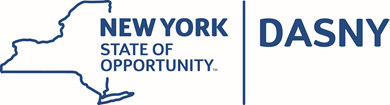 Asbestos Waste Shipment Record Dormitory Authority State of New York515 BroadwayAlbany, New York  12207-2964DASNY PROJECT NUMBER: ______________________DASNY PROJECT NUMBER: ______________________DASNY Project Name:  _____________________________________________________________________________________DASNY Project Name:  _____________________________________________________________________________________Generator Facility Name:      ________________________________________________________________________________Generator Facility Address:	________________________________________________________________________________	________________________________________________________________________________Facility Contact Person:  __________________________________________  Phone Number:  ____________________________Generator Facility Name:      ________________________________________________________________________________Generator Facility Address:	________________________________________________________________________________	________________________________________________________________________________Facility Contact Person:  __________________________________________  Phone Number:  ____________________________Asbestos Abatement Contractor Firm Name & Address: __________________________________________________________________________________________________________________________________________________________________Contact Person _____________________________  Phone # __________________  Asbestos License # _____________________Asbestos Abatement Contractor Firm Name & Address: __________________________________________________________________________________________________________________________________________________________________Contact Person _____________________________  Phone # __________________  Asbestos License # _____________________Asbestos Consultant/Monitor Firm Name and Address: ____________________________________________________________________________________________________________________________________________________________________Contact Person _____________________________  Phone # __________________  Asbestos License # ______________________Asbestos Consultant/Monitor Firm Name and Address: ____________________________________________________________________________________________________________________________________________________________________Contact Person _____________________________  Phone # __________________  Asbestos License # ______________________Asbestos Abatement Contractor/Consultant Certification:  I hereby declare that the contents of this consignment are fully described below and are packed, marked, and labeled in accordance with applicable governmental regulations.Type of Material:____________________________________________________________________________________________Type & Size of Container: _________________________________	Type of Packaging __________________________________Asbestos Abatement Contractor	Name:  ________________________________________________________________________	Date:  ______________	Signature:  _____________________________________________________________________Asbestos Consultant/Monitor	Name:  ________________________________________________________________________	Date:  ______________	Signature:  _____________________________________________________________________Asbestos Abatement Contractor/Consultant Certification:  I hereby declare that the contents of this consignment are fully described below and are packed, marked, and labeled in accordance with applicable governmental regulations.Type of Material:____________________________________________________________________________________________Type & Size of Container: _________________________________	Type of Packaging __________________________________Asbestos Abatement Contractor	Name:  ________________________________________________________________________	Date:  ______________	Signature:  _____________________________________________________________________Asbestos Consultant/Monitor	Name:  ________________________________________________________________________	Date:  ______________	Signature:  _____________________________________________________________________Transporter/Transfer Facility Acknowledgement of Receipt of Material:Transporter #1 Company Name:  _______________________________________________________________________________Name: _______________________________________	Signature: ______________________________________________Date & Time of Departure _______________________	Transporter Permit (NYS DEC #) ____________________________Tractor License # ______________________________	Trailer License # _________________________________________Discrepancies Noted:  ____________________________________________________________________________________Transfer Facility (if applicable) Company Name:  __________________________________________________________________Name: _______________________________________	Signature: ______________________________________________Date & Time of Departure _______________________	Permit (NYS DEC #) _____________________________________Discrepancies Noted:  ____________________________________________________________________________________Transporter #2 (if applicable) Company Name:  ___________________________________________________________________Name: _______________________________________	Signature: ______________________________________________Date & Time of Departure _______________________	Transporter Permit (NYS DEC #) ____________________________Tractor License # ______________________________	Trailer License # _________________________________________Discrepancies Noted:  ____________________________________________________________________________________Transporter/Transfer Facility Acknowledgement of Receipt of Material:Transporter #1 Company Name:  _______________________________________________________________________________Name: _______________________________________	Signature: ______________________________________________Date & Time of Departure _______________________	Transporter Permit (NYS DEC #) ____________________________Tractor License # ______________________________	Trailer License # _________________________________________Discrepancies Noted:  ____________________________________________________________________________________Transfer Facility (if applicable) Company Name:  __________________________________________________________________Name: _______________________________________	Signature: ______________________________________________Date & Time of Departure _______________________	Permit (NYS DEC #) _____________________________________Discrepancies Noted:  ____________________________________________________________________________________Transporter #2 (if applicable) Company Name:  ___________________________________________________________________Name: _______________________________________	Signature: ______________________________________________Date & Time of Departure _______________________	Transporter Permit (NYS DEC #) ____________________________Tractor License # ______________________________	Trailer License # _________________________________________Discrepancies Noted:  ____________________________________________________________________________________Disposal Facility Owner or Operator:  I hereby certify receipt of the asbestos waste covered by this shipment record including discrepancies noted above.Name & Address of Disposal Facility:  _____________________________________________________________________________________________________________________________________________________________________________________Date & Time of Arrival:  ______________________________Name: ____________________________________________	Signature: ______________________________________________Disposal facility to return completed waste shipment record (white copy) to the Asbestos Abatement Contractor listed above.White:  Owner/DASNY  Green:  Disposal Facility  Canary:  Transporter  Pink:  Consultant  Goldenrod:  ContractorDisposal Facility Owner or Operator:  I hereby certify receipt of the asbestos waste covered by this shipment record including discrepancies noted above.Name & Address of Disposal Facility:  _____________________________________________________________________________________________________________________________________________________________________________________Date & Time of Arrival:  ______________________________Name: ____________________________________________	Signature: ______________________________________________Disposal facility to return completed waste shipment record (white copy) to the Asbestos Abatement Contractor listed above.White:  Owner/DASNY  Green:  Disposal Facility  Canary:  Transporter  Pink:  Consultant  Goldenrod:  Contractor   OF    OF    OF    OF    OF    OF    OF    OF    OF    OF    OF    OF    OF    OF    OF    OF    OF WASTE SHIPMENT RECORD LOGWASTE SHIPMENT RECORD LOGWASTE SHIPMENT RECORD LOGWASTE SHIPMENT RECORD LOGWASTE SHIPMENT RECORD LOGWASTE SHIPMENT RECORD LOGWASTE SHIPMENT RECORD LOGWASTE SHIPMENT RECORD LOGWASTE SHIPMENT RECORD LOGWASTE SHIPMENT RECORD LOGWASTE SHIPMENT RECORD LOGWASTE SHIPMENT RECORD LOGWASTE SHIPMENT RECORD LOGWASTE SHIPMENT RECORD LOGWASTE SHIPMENT RECORD LOGWASTE SHIPMENT RECORD LOGWASTE SHIPMENT RECORD LOGFacility: _______________________________________Facility: _______________________________________Facility: _______________________________________Facility: _______________________________________Facility: _______________________________________Facility: _______________________________________Building: _______________________________________Building: _______________________________________Building: _______________________________________Building: _______________________________________Building: _______________________________________Building: _______________________________________Building: _______________________________________Project: _______________________________________Project: _______________________________________Project: _______________________________________Project: _______________________________________Project: _______________________________________Project: _______________________________________Project: _______________________________________Project Number: _________________________________Project Number: _________________________________Project Number: _________________________________Project Number: _________________________________Project Number: _________________________________Project Number: _________________________________Project Number: _________________________________Asbestos Contractor: ____________________________Asbestos Contractor: ____________________________Asbestos Contractor: ____________________________Asbestos Contractor: ____________________________Asbestos Contractor: ____________________________Asbestos Contractor: ____________________________Asbestos Contractor: ____________________________Environmental Consultant: ________________________Environmental Consultant: ________________________Environmental Consultant: ________________________Environmental Consultant: ________________________Environmental Consultant: ________________________Environmental Consultant: ________________________Environmental Consultant: ________________________DATES (Chain of Events)DATES (Chain of Events)DATES (Chain of Events)DATES (Chain of Events)DATES (Chain of Events)Load No.HaulerNYSDEC #License Plate No.Size of ContainerDisposal FacilityDptr from SiteRec'd at Disposal SiteShipment Record ReturnedCOMMENTS:COMMENTS:COMMENTS: